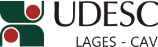 DESIGNA BANCA DE AVALIAÇÃO DE DISSERTAÇÃO DE MESTRADO EM CIÊNCIA ANIMAL.O Diretor Geral do Centro de Ciências Agroveterinárias, no uso de suas atribuições, RESOLVE:1 - Designar os abaixo relacionados para comporem a Banca de Avaliação da Dissertação de Mestrado em Ciência Animal intitulada “Dreno de sucção fechado em mastectomias radicais unilaterais em cadelas”, da mestranda CARINA FRECCIA, a realizar-se no dia 17 de julho de 2015, às 14 horas, nas dependências do CAV/UDESC:Dr. NILSON OLESKOVICZ – (UDESC/Lages/SC) – PresidenteDr. CRISTIANO GOMES – (UFSC/Curitibanos/SC) - Membro externoDrª. ANNA LAETÍCIA DA TRINDADE BARBOSA – (UDESC/Lages/SC) – Membro Dr. AURY NUNES DE MORAES – (UDESC/Lages/SC) – SuplenteDr. CARLOS AFONSO DE CASTRO BECK – (UFRGS/Porto Alegre/RS) – SuplenteProf. João Fert NetoDiretor Geral do CAV/UDESCPORTARIA INTERNA DO CAV Nº 155/2015, de 06/07/2015